ZahlenwörterErklärung: Lesen Sie jeweils ein Wort und schreiben Sie diese als Ziffern in die freien Spalten.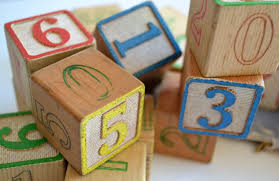 Variante: Merken Sie sich das Wort und schreiben Sie diese als Ziffern in die freien Spalten.Vierundzwanzig Zwölf Dreihundertvierzehn  Siebenundzwanzig Achthunderteinundzwanzig Zweihundertneunundachtzig FünfhundertzehnZweiunddreißigNeunzehnZehntausendvierhundertachtundzwanzigZweihundertfünfundvierzigtausendsiebenhundertzweiundfünfzigSechsundvierzigtausendzweihunderteinundfünfzigSiebenundneunzigtausendsechshundertzweiundsechzig Achtunddreisigtausendachthundertvierundfünfzig Siebenhundertsiebzehntausendfünfhundertvierundachtzig